067 タチツボスミレ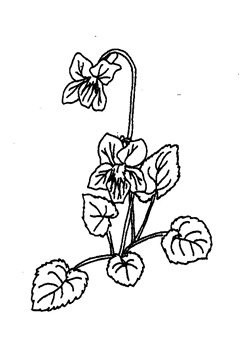 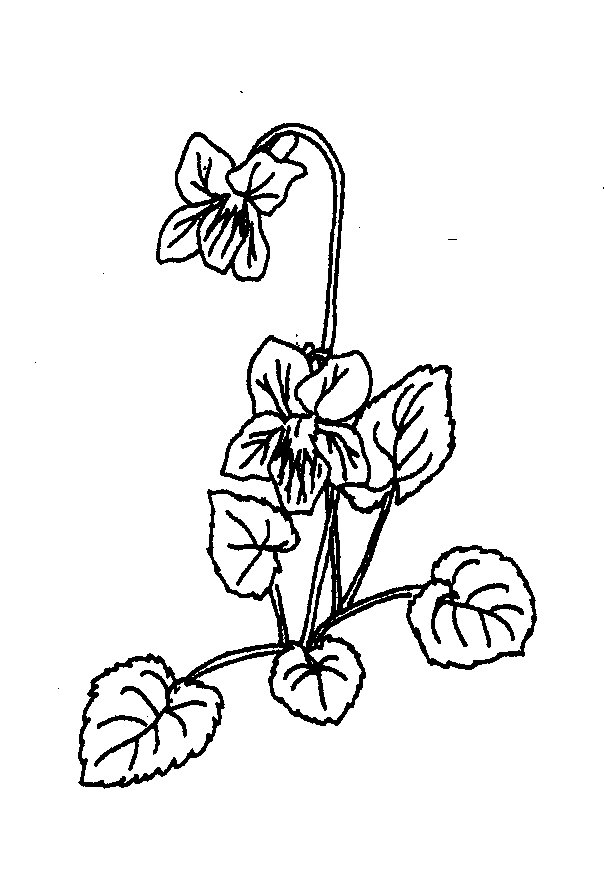 